建设项目环境影响报告表（污染影响类）项目名称：机械加工及表面处理生产线项目   建设单位（盖章）：     陕西永泰立科技有限公司                  编制日期：                 二〇二四年三月                    中华人民共和国生态环境部制一、建设项目基本情况二、建设项目工程分析三、区域环境质量现状、环境保护目标及评价标准四、主要环境影响和保护措施五、环境保护措施监督检查清单六、结论附表建设项目污染物排放量汇总表注：⑥①③④⑤；⑦⑥①建设项目名称陕西永泰立科技有限公司机械加工及表面处理生产线项目陕西永泰立科技有限公司机械加工及表面处理生产线项目陕西永泰立科技有限公司机械加工及表面处理生产线项目项目代码2401-610122-04-01-5776742401-610122-04-01-5776742401-610122-04-01-577674建设单位联系人李伟联系方式186****5626建设地点陕西省西安市蓝田县规划一路1号三元科技创新园B29栋陕西省西安市蓝田县规划一路1号三元科技创新园B29栋陕西省西安市蓝田县规划一路1号三元科技创新园B29栋地理坐标109 度 16 分 15.764 秒， 34 度 11 分 59.262 秒109 度 16 分 15.764 秒， 34 度 11 分 59.262 秒109 度 16 分 15.764 秒， 34 度 11 分 59.262 秒国民经济行业类别C374航空、航天器及设备制造建设项目行业类别三十四、铁路、船舶、航空航天和其他运输设备制造业37，74.航空、航天器及设备制造374，其他建设性质新建（迁建）改建扩建技术改造建设项目申报情形首次申报项目不予批准后再次申报项目超五年重新审核项目重大变动重新报批项目项目审批（核准/备案）部门蓝田县发展和改革委员会项目审批（核准/备案）文号（选填）/总投资（万元）2000环保投资（万元）51.5环保投资占比（%）2.6施工工期3个月是否开工建设否是用地（用海）面积（m2）1970m2专项评价设置情况设置环保绩效管理篇章。根据《陕西省生态环境厅关于进一步加强关中地区涉气重点行业项目环评管理的通知》（陕环环评函【2023】76号），关中地区涉气重点行业新、改、扩建项目环境影响报告书（表）应编制环保绩效管理篇章，本项目属于三十九、工业涂装，位于蓝田县，执行环保绩效B级指标，具体见环保绩效管理篇章。设置环保绩效管理篇章。根据《陕西省生态环境厅关于进一步加强关中地区涉气重点行业项目环评管理的通知》（陕环环评函【2023】76号），关中地区涉气重点行业新、改、扩建项目环境影响报告书（表）应编制环保绩效管理篇章，本项目属于三十九、工业涂装，位于蓝田县，执行环保绩效B级指标，具体见环保绩效管理篇章。设置环保绩效管理篇章。根据《陕西省生态环境厅关于进一步加强关中地区涉气重点行业项目环评管理的通知》（陕环环评函【2023】76号），关中地区涉气重点行业新、改、扩建项目环境影响报告书（表）应编制环保绩效管理篇章，本项目属于三十九、工业涂装，位于蓝田县，执行环保绩效B级指标，具体见环保绩效管理篇章。规划情况规划名称：《西安市蓝田工业园电商物流片区控制性详细规划》；审批机关：西安市蓝田县人民政府；规划审批日期：2021年5月。规划名称：《西安市蓝田工业园电商物流片区控制性详细规划》；审批机关：西安市蓝田县人民政府；规划审批日期：2021年5月。规划名称：《西安市蓝田工业园电商物流片区控制性详细规划》；审批机关：西安市蓝田县人民政府；规划审批日期：2021年5月。规划环境影响评价情况规划环评文件名称：《西安市蓝田工业园电商物流片区控制性详细规划环境影响报告书》；审查机关：西安市蓝田县生态环境局；审查文件及文号：《西安市蓝田县生态环境局关于<西安市蓝田工业园电商物流片区控制性详细规划环境影响报告书>审查意见的函》（蓝环评函［2022］001号）。规划环评文件名称：《西安市蓝田工业园电商物流片区控制性详细规划环境影响报告书》；审查机关：西安市蓝田县生态环境局；审查文件及文号：《西安市蓝田县生态环境局关于<西安市蓝田工业园电商物流片区控制性详细规划环境影响报告书>审查意见的函》（蓝环评函［2022］001号）。规划环评文件名称：《西安市蓝田工业园电商物流片区控制性详细规划环境影响报告书》；审查机关：西安市蓝田县生态环境局；审查文件及文号：《西安市蓝田县生态环境局关于<西安市蓝田工业园电商物流片区控制性详细规划环境影响报告书>审查意见的函》（蓝环评函［2022］001号）。规划及规划环境影响评价符合性分析1、与规划、规划环评及审查意见相符性分析表1-1  项目规划相符性分析综上所述，本项目符合《西安市蓝田工业园电商物流片区控制性详细规划》、《西安市蓝田工业园电商物流片区控制性详细规划环境影响报告书》及审查意见的函（蓝环评函［2022］001号）的要求。1、与规划、规划环评及审查意见相符性分析表1-1  项目规划相符性分析综上所述，本项目符合《西安市蓝田工业园电商物流片区控制性详细规划》、《西安市蓝田工业园电商物流片区控制性详细规划环境影响报告书》及审查意见的函（蓝环评函［2022］001号）的要求。1、与规划、规划环评及审查意见相符性分析表1-1  项目规划相符性分析综上所述，本项目符合《西安市蓝田工业园电商物流片区控制性详细规划》、《西安市蓝田工业园电商物流片区控制性详细规划环境影响报告书》及审查意见的函（蓝环评函［2022］001号）的要求。其他符合性分析1、与《市场准入负面清单（2022年版）》符合性分析本项目行业类别属于“C374航空、航天器及设备制造”，不在《市场准入负面清单（2022年版）》所列禁止准入类之中，因此项目的建设符合《市场准入负面清单（2022年版）》要求。2、产业政策符合性分析本项目不属于《产业结构调整指导目录》（2024年本）中限制类和淘汰类项目；不属于《陕西省投资限制类产业指导目录》（陕发改产业【2007】97号）中限制类项目，符合产业政策。3、选址合理性分析本项目位于陕西省西安市蓝田县规划一路1号三元科技创新园B29栋，位于工业园区，根据土地利用规划图（附图7）可知，项目土地性质为二类工业用地，根据“附件5 园区关于本项目入园的意见”，项目符合园区产业规划，占地面积1970m2，厂区满足本项目生产要求。三元科技创新园供水、供电、消防系统、雨污水管网等基础设施均已建成，园区配套设施成熟，可满足本项目需求。项目东临西安领筑智造科技有限公司，南临B25栋厂房，西临B28栋厂房，北临B31栋厂房，距最近村庄（华山沟）169m，附近1km范围内无集中式水源地、自然保护区、风景名胜区、文物保护单位、革命历史古迹及珍稀濒危野生动植物等特殊环境保护目标。项目产生的各类污染物在采取本环评提出的各项污染防治措施后均能达标排放，项目运营对其影响较小。因此，项目选址基本合理。1、与《市场准入负面清单（2022年版）》符合性分析本项目行业类别属于“C374航空、航天器及设备制造”，不在《市场准入负面清单（2022年版）》所列禁止准入类之中，因此项目的建设符合《市场准入负面清单（2022年版）》要求。2、产业政策符合性分析本项目不属于《产业结构调整指导目录》（2024年本）中限制类和淘汰类项目；不属于《陕西省投资限制类产业指导目录》（陕发改产业【2007】97号）中限制类项目，符合产业政策。3、选址合理性分析本项目位于陕西省西安市蓝田县规划一路1号三元科技创新园B29栋，位于工业园区，根据土地利用规划图（附图7）可知，项目土地性质为二类工业用地，根据“附件5 园区关于本项目入园的意见”，项目符合园区产业规划，占地面积1970m2，厂区满足本项目生产要求。三元科技创新园供水、供电、消防系统、雨污水管网等基础设施均已建成，园区配套设施成熟，可满足本项目需求。项目东临西安领筑智造科技有限公司，南临B25栋厂房，西临B28栋厂房，北临B31栋厂房，距最近村庄（华山沟）169m，附近1km范围内无集中式水源地、自然保护区、风景名胜区、文物保护单位、革命历史古迹及珍稀濒危野生动植物等特殊环境保护目标。项目产生的各类污染物在采取本环评提出的各项污染防治措施后均能达标排放，项目运营对其影响较小。因此，项目选址基本合理。1、与《市场准入负面清单（2022年版）》符合性分析本项目行业类别属于“C374航空、航天器及设备制造”，不在《市场准入负面清单（2022年版）》所列禁止准入类之中，因此项目的建设符合《市场准入负面清单（2022年版）》要求。2、产业政策符合性分析本项目不属于《产业结构调整指导目录》（2024年本）中限制类和淘汰类项目；不属于《陕西省投资限制类产业指导目录》（陕发改产业【2007】97号）中限制类项目，符合产业政策。3、选址合理性分析本项目位于陕西省西安市蓝田县规划一路1号三元科技创新园B29栋，位于工业园区，根据土地利用规划图（附图7）可知，项目土地性质为二类工业用地，根据“附件5 园区关于本项目入园的意见”，项目符合园区产业规划，占地面积1970m2，厂区满足本项目生产要求。三元科技创新园供水、供电、消防系统、雨污水管网等基础设施均已建成，园区配套设施成熟，可满足本项目需求。项目东临西安领筑智造科技有限公司，南临B25栋厂房，西临B28栋厂房，北临B31栋厂房，距最近村庄（华山沟）169m，附近1km范围内无集中式水源地、自然保护区、风景名胜区、文物保护单位、革命历史古迹及珍稀濒危野生动植物等特殊环境保护目标。项目产生的各类污染物在采取本环评提出的各项污染防治措施后均能达标排放，项目运营对其影响较小。因此，项目选址基本合理。其他符合性分析4、政策相符性分析表1-2  本项目与相关政策符合性分析5、“三线一单”符合性分析根据环保部《关于以改善环境质量为核心加强环境影响评价管理的通知》要求，切实加强环境管理，落实“生态保护红线、环境质量底线、资源利用上线和环境准入负面清单”（简称“三线一单”）约束，建立项目环评审批与规划环评、现有项目环境管理、区域环境质量联动机制，更好的发挥环评制度从源头防范环境污染和生态破坏的作用，加快推进改善环境质量。本项目与“三线一单”符合性分析见表1-3。表1-3  “三线一单”符合性分析6、项目与《陕西省“三线一单”生态环境管控单元对照分析报告》符合性分析根据《陕西省“三线一单”生态环境管控单元对照分析报告》（附件10），项目位于重点管控单元内，符合性分析见表1-3。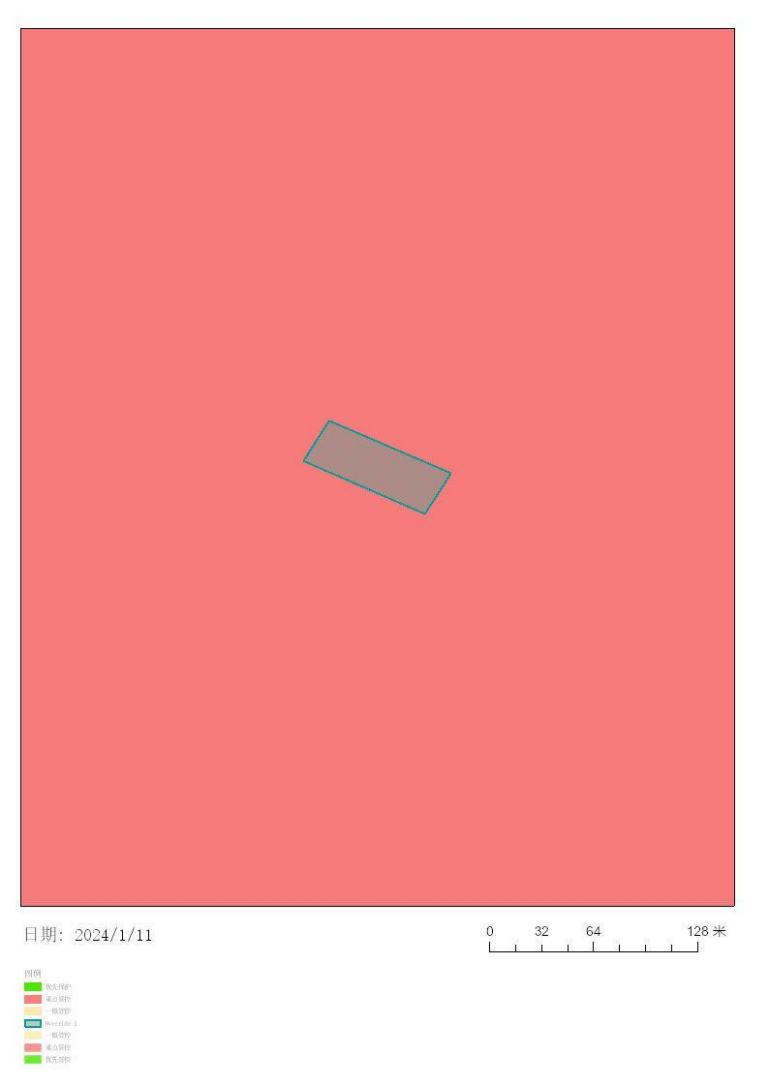 图1-1  陕西省“三线一单”环境管控单元对照分析图表1-4  陕西省“三线一单”符合性分析7、项目与西安市“三线一单”生态环境分区管控方案符合性分析根据西安市人民政府关于印发《西安市“三线一单”生态环境分区管控方案》的通知（市政发〔2021〕22号），项目位于西安市生态环境重点管控单元内，项目与《西安市“三线一单”生态环境分区管控方案》符合性分析见表1-5。表1-5  西安市“三线一单”生态环境分区管控方案符合性分析建设内容1、项目组成本项目租赁厂房占地面积1384m2，办公、住宿占地面积586m2，共计1970m2。主要建设内容见表2-1。表2-1  本项目建设内容一览表2、产品方案本项目产品方案为：外购铝合金原料进行航空航天发动机结构件加工并喷涂，年产量为航空航天发动机结构件300件、发动机壳体200台，厂区内不进行结构件组装；同时为其他企业协助喷涂航空航天发动机结构件300件、发动机壳体100台。详见表2-2、2-3。表2-2  项目协助喷涂产品方案表表2-3  项目自主生产产品方案表3、原辅材料主要原辅材料及能源消耗情况见表2-4。表2-4  项目主要原辅材料及能源消耗一览表4、部分原材料成分及理化性质（1）主要原辅材料理化性质表2-5  部分原料理化性质（2）挥发性原辅材料成分分析a、防热涂料、涂料稀释剂根据厂家提供的检测报告，防热涂料、涂料稀释剂分析见表2-6，其中VOCs挥发检测报告数据为涂料及稀释剂混合后的检测数据，详见附件6。表2-6  防热涂料、涂料稀释剂分析表b、水性漆根据厂家提供的检测报告，水性漆分析见表2-7，其中VOCs挥发检测报告数据为水性漆未与水混合后的检测数据，详见附件7。表2-7  水性漆分析表c、油性底漆、固化剂根据厂家提供的成分报告和检测报告，底漆及固化剂分析见表2-8，其中VOCs挥发检测报告数据为油性底漆、固化剂混合后的检测数据，详见附件9，根据成分报告可知，二甲苯含量符合《工业防护涂料中有害物质限量》（GB30981-2020）中≤35%要求。表2-8  油性底漆、固化剂分析表d、油性面漆、固化剂、稀释剂根据检测报告可知，面漆及固化剂、稀释剂分析见表2-9，其中VOCs挥发检测报告数据为油性面漆、固化剂、稀释剂混合后的检测数据，详见附件8。表2-9  油性面漆、固化剂、稀释剂分析表e、清洗剂根据厂家提供的资料，清洗剂成分分析见表2-10。表2-10  清洗剂成分分析表5、主要设备本项目所使用的设备无国家明令禁止、淘汰、落后、限制的工艺设备，具体情况见表2-11。表2-11  主要设备清单6、给排水（1）用排水量计算项目用水主要包括办公生活用水、生产用水。员工生活用、排水根据企业提供的数据，本项目运营后计划工作人员20人，提供住宿，本项目位于工业园区，参考《行业用水定额》（DB61/T943-2020）中城镇居民生活：小城市关中区域定额100L/（人•d），本项目用水量为2m3/d，560m3/a，废水产生系数按0.8计，则产生废水量为1.6m3/d，448m3/a，生活污水中主要污染物为COD、BOD5、SS、氨氮、总氮、总磷，经厂内化粪池处理后通过园区污水管网排入蓝田工业园（洩湖镇）污水处理站。②调漆用水根据建设单位提供的原料用量可知，项目涂装中有使用水性漆，水性漆需要用水稀释，漆和水稀释比例为5：1，项目水性漆年用量6.5t，则稀释水年用量为1.3t（1.3m3）。无废水产生。③切削液配制用水根据建设单位提供资料，切削液：水=1:15，切削液用量0.2t/a，计算得切削液稀释用水量为3m3/a（0.01m3/d）。综上所述，项目新鲜水用量共2.015m3/d、564.3m3/a。项目用、排水情况详见下表：表2-12  项目给排水量一览表   （单位：m3/d）项目水平衡图如下：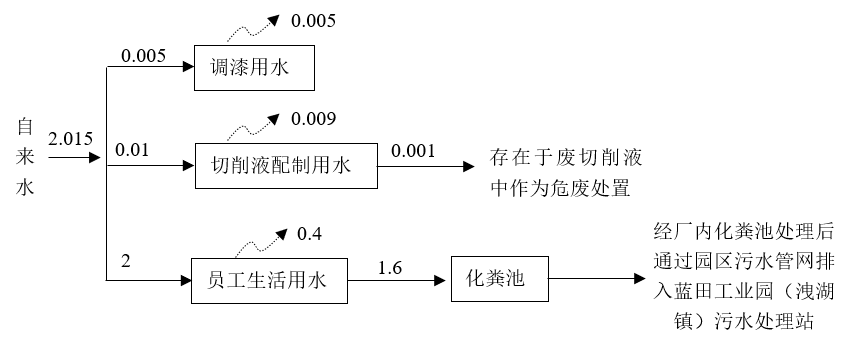 图2-1  项目新鲜水用排平衡图（m3/d）7、供电本项目供电电源来自市政电网。8、采暖制冷生产车间不采暖和制冷，办公区采用分体式空调制冷、采暖，生产中烘干供热及环保设备催化燃烧装置点火均采用电能。9、劳动定员及工作制度本项目劳动人员20人，提供住宿，年运行约280天，每天一班，8h，夜间不生产。10、总平面布置本项目位于陕西省西安市蓝田县规划一路1号三元科技创新园B29栋。厂区成距形，大门位于西侧，由西往东依次布置办公区、生产区，其中办公楼位于厂区西北侧，门卫室、卫生间位于厂区西南侧，生产车间内由西往东依次布置机械加工间、周转区、材料间、配料间、库房、石英砂间、铸钢砂间、喷砂间、抛丸区、打磨间、烘干间、自流平间、喷漆间等，危废间位于生产车间东北角。项目生产区、办公区分区设置，可做到生产、办公分离。项目总图布置功能区清楚，各功能区间衔接适当，物流顺畅，空间分布合理。平面布置图见附图3。工艺流程和产排污环节工艺流程简述（图示）：一、施工期工艺流程及产污环节项目租赁园区已建成厂房及办公楼，施工期主要工程内容为室内装修及设备安装，主要污染物为施工扬尘、噪声、施工人员生活污水和固体废物。施工期工艺流程及产污情况如图2-2所示。图2-2  施工期工艺流程及产污图二、运营期工艺流程及主要产污环节详见图2-2。图2-3  工艺流程及产污环节图工艺流程简述：本企业外购铝合金原料进行航空航天发动机结构件加工并喷涂；同时为上游企业外协喷涂航空航天发动机结构件、发动机壳体。机加：项目自行生产发动机结构件的原料为7A09铝合金，通过数控车床进行机加后，再经喷涂处理后作为产品，该过程使用切削液，不会产生粉尘，此工序产生的污染物主要为边角料、噪声、废切削液；喷砂/抛丸：为了保证外购及本项目生产的发动机结构件、发动机壳体漆面能够牢固依附在结构件表面，需要在喷漆前进行表面除锈处理。喷砂磨料小，喷砂过程相对较慢，因此其表面处理效果相对较轻；而抛丸采用的金属砂砾相对较大，抛丸速度较快，能够达到更强的清洁效果。项目部分工件选用抛丸进行表面除锈，部分工件选用喷砂进行表面除锈。（1）喷砂：部分工件进入封闭式喷砂房进行喷砂，此工序产生的污染物主要是噪声和粉尘；项目喷砂房室体内部在风力作用下形成由上而下的空气气流层，直径约在0.3～0.6mm的磨料储存在喷砂机的喷砂箱内，当进行喷砂作业时，将磨料从进砂口压出到出砂口，加速后的磨料气流混合流通过喷砂管至高速喷砂枪内，在高速喷砂枪内进一步将磨料加速，使其以很高的速度喷射到被处理工件的表面，实现喷砂作业的表面除锈清理及强化目的。该过程年运行1000h，会产生粉尘、噪声、固废污染。（2）抛丸：部分工件处理工艺采用自动抛丸除锈工艺，清除结构件表面铁锈及焊缝氧化皮，同时消除因焊接产生的内应力，为提高喷涂底漆附着力打下良好基础。用电动机带动叶轮体旋转(直接带动或用V型皮带传动)，靠离心力的作用，将直径约在0.5～2.0的弹丸（铸钢丸）抛向工件的表面，使工件的表面达到一定的粗糙度，使工件变得美观，或者改变工件的焊接拉应力为压应力，提高工件的使用寿命。通过提高工件表面的光洁度，也提高了工件后续喷漆的漆膜附着力。该过程年运行1000h，会产生粉尘、噪声、固废污染。打磨：喷砂后的工件部分进入打磨间，打磨间结构为彩钢复合板形成的密闭房间，打磨采用人工砂纸打磨，年运行500h，此工序产生的污染物主要为粉尘、噪声和废砂纸。清理：打磨完成后，手持抹布蘸用清洗剂将表面浮灰擦干净，该过程会产生VOCs及含污废抹布、废手套。5、涂装：涂装包括防热涂料、底漆喷涂和面漆喷涂三道工序，其中部分工件由于用途、环境需求等原因，需采用油性漆喷涂，其余工件均采用水性漆喷涂。涂装前在配料间进行人工调配，每日根据喷涂面积适量取用涂料，防热涂料喷涂包括喷涂和烘干，底漆喷涂包括喷漆、流平、烘干，底漆喷涂完后对不平整地方进行刮腻子、腻子打磨；面漆喷涂包括喷漆和烘干，其中喷涂位于喷漆间，流平位于自流平间，烘干位于烘干间，温度约70℃，采取电加热方式，项目喷头每日清洗一次，采用抹布蘸取清洗剂清洗。涂装工序产生的污染物主要为VOCS（以非甲烷总烃计）、二甲苯、漆雾、废涂料桶、废活性炭、废过滤纸盒、废催化剂等；涂装工序工艺流程见图2-4。图2-4  涂装工序工艺流程图项目采用彩钢复合板形成的密闭喷漆间3间，面积共计120m2，喷漆间为下送风上排风，为微负压状态，室内断面风速≥0.3m/s。喷漆前在喷漆间进行人工调漆，每日根据喷漆面积适量取用防热涂料、油漆、水性漆。喷漆采用高压无气喷涂机进行喷漆，增压泵将涂料增至高压，通过很细的喷孔喷出，使涂料形成扇形雾状，从而在金属表面形成致密的涂层。涂装工序包括防热涂料喷涂、防热涂料烘干、底漆喷涂、底漆流平、底漆烘干、面漆喷涂、面漆烘干，调漆、喷涂过程均在喷漆间内完成。项目涂装工序为流水线作业，建设单位采用“干式过滤器+吸附脱附催化燃烧废气处理装置”处理有机废气，有机废气处理装置运行时长2240h/a。处理后废气通过DA002排气筒排放。6、包装使用胶带、牛皮纸将喷漆后的成品发动机结构件、发动机壳体包装。喷涂工序物料平衡表：表2-13  涂料平衡表非甲烷总烃平衡表：表2-14  非甲烷总烃平衡表     单位t/a二甲苯平衡表：表2-15  二甲苯平衡表     单位t/a与项目有关的原有环境污染问题根据现场勘查，本项目租赁厂房为新建厂房，位于陕西省西安市蓝田县规划一路1号三元科技创新园B29栋，该厂房位于西安市蓝田工业园电商物流片区规划布局“一心两片区”中的生产制造区内，不涉及环境敏感区。同时根据“附件5 园区关于本项目入园的意见”，符合园区规划。无原有遗留污染情况。区域环境质量现状建设项目所在地区域环境质量现状及主要环境问题（环境空气、地面水、地下水、声环境、生态环境等）1、环境空气质量现状调查（1）空气质量达标区判定本项目空气质量现状引用陕西省生态环境厅办公室于2024年1月19日发布的《环保快报》中2023年12月及1~12月全省环境空气质量状况，西安市蓝田县环境空气质量现状数据具体见表3-1。表3-1  基本污染物环境质量现状分析根据上表可知，2022年西安市蓝田县环境空气基本污染物项目中，其中SO2、NO2年平均浓度值、CO第95百分位浓度和O3第90百分位浓度满足《环境空气质量标准》（GB3095-2012）中的二级标准要求；PM10、PM2.5年平均浓度值不满足《环境空气质量标准》（GB3095-2012）中的二级标准要求，本项目所在区域属于不达标区。（2）特征污染物监测本项目在运营过程中所产生的特征污染物为非甲烷总烃、二甲苯、TSP。TSP、非甲烷总烃数据引用陕西盾源检测技术有限公司出具的《蓝田县祥达电子元器件加工制造项目环境质量现状监测报告》中相关数据，监测时间2023年6月10日～2023年6月12日，监测点位于本项目西南侧595m。二甲苯数据引用陕西林泉环境检测技术有限公司出具的《陕西中威华盛建设工程有限公司年产9700吨钢结构项目环境质量现状监测报告》中相关数据，监测时间2022年6月17日~2022年6月19日，监测点位于本项目东南侧941m。监测数据符合《建设项目环境影响报告表编制技术指南（污染影响类）（试行）》中“引用建设项目周边5千米范围内近3年的现有监测数据”，因此监测数据引用有效，引用监测点质量现状见表3-2。表3-2  其他污染物环境质量现状表根据表3-2，项目所在区域通过以上监测数据可知，TSP监测浓度可以满足《环境空气质量标准》（GB3095-2012）及其修改单（公告2018年第29号）中二级标准限值要求；非甲烷总烃监测浓度可以满足《大气污染物综合排放标准详解》中相关规定；二甲苯监测浓度可以满足《环境影响评价技术导则 大气环境》（HJ 2.2-2018）附录D中的浓度参考限值。2、声环境质量现状厂界外周边50米范围内无声环境保护目标，不开展监测声环境质量现状。3、地下水环境、土壤环境本项目位于工业园区，车间内全部硬化，本次评价不开展土壤、地下水环境质量现状调查。环境保护目标主要环境保护目标(列出名单及保护级别)：根据现场调查，本项目位于陕西省西安市蓝田县规划一路1号三元科技创新园B29栋，项目评价区域附近无自然保护区、水源保护区、文化教育环境敏感区、珍稀动植物保护物种等。根据项目的所处地理位置、项目周围的环境关系和环境特征，确定与项目相关的主要环境保护目标。项目环境保护目标详细情况见表3-3。表3-3  项目环境保护目标污染物排放控制标准1、废气：施工期扬尘执行《施工场界扬尘排放限值》（DB 61/1078-2017）中相关要求，见表4-4；运营期颗粒物排放执行《大气污染物综合排放标准》（GB16297-1996）中的排放限值，挥发性有机物VOCs（以非甲烷总烃计）、二甲苯有组织排放及厂界排放执行陕西地方标准《挥发性有机物排放控制标准》（DB61/T1061-2017）中的浓度限值，厂区内无组织排放执行《挥发性有机物无组织排放控制标准》（GB37822-2019）中特别排放限值。表3-4  施工场界扬尘排放限值表3-5  运营期颗粒物排放限值表3-6  运营期挥发性有机废气排放浓度限值2、噪声：施工期噪声执行《建筑施工场界环境噪声排放标准》（GB12523-2011），见表3-6；运营期噪声执行《工业企业厂界环境噪声排放标准》（GB12348-2008）中3类标准，见表3-7。表3-6  建筑施工场界环境噪声排放标准  单位：dB（A）表3-7  工业企业厂界环境噪声排放限值  单位：dB(A)3、废水：废水中COD、BOD5、SS执行《污水综合排放标准》（GB8978-1996）三级标准；氨氮、TN、TP执行《污水排入城镇下水道水质标准》（GB/T 31962-2015）中B级标准。详见表3-8。表3-8  水污染物排放执行标准表4、固废：一般固体废物执行《一般工业固体废物贮存和填埋污染控制标准》（GB18599-2020）中有关要求；危险废物应执行《危险废物贮存污染控制标准》（GB18597-2023）中有关要求。总量控制指标“十四五”期间国家对COD、NH3-N、二氧化硫、氮氧化物、挥发性有机物等主要污染物实行排放总量控制计划管理，根据总量控制要求及项目实际情况，根据总量控制要求及项目实际情况，项目废水最终排入蓝田工业园（洩湖镇）污水处理站，本次涉及主要污染物排放量为：COD 0.175t/a、NH3-N 0.019t/a、VOCs 0.37t/a，其中COD、NH3-N总量控制指标纳入蓝田工业园（洩湖镇）污水处理站。施工期环境保护措施1、大气环境影响本项目施工期对大气的环境影响主要是设备安装需要的材料运输产生的扬尘和汽车尾气。（1）施工扬尘影响分析本项目扬尘主要发生在设备的装卸和运输车辆行驶过程中。本项目仅进行厂房分隔、设备安装，其中厂房分隔采用活动板材料，本身扬尘产生量较小，采取加强地面清扫、管控车辆速度等有效扬尘治理措施后，可进一步减少扬尘对环境空气的影响，采取措施后可满足《施工场界扬尘排放限值》（DB 61/1078-2017）中相关要求。（2）汽车尾气影响分析施工期间，运输车辆会排放汽车尾气，尾气中主要污染物为CO、NOX、THC。由于本项目工程量很小，施工期使用的运输车辆很少，尾气排放量很小，因此，不会对区域环境空气质量及周边环境产生影响。2、水环境影响施工期水污染源主要为施工人员生活污水以及地面清洁废水，其中，施工人员生活污水依托厂区新建化粪池处理，地面清洁废水经沉淀后洒水回用。因此，本项目施工期废水对环境影响较小。3、施工期噪声影响评价本项目施工期设备安装过程会产生噪声，噪声值为65~85dB（A），为了保证在施工期安装设备不会对周围声环境造成影响，本环评要求建设单位在装修及设备安装期间采取噪声防治措施如下：①本项目所有设备安装过程均在室内进行，要求建设单位设备安装过程中应合理安排施工时间，避免高噪声设备同时使用。②派专人负责，严格管理设备安装人员，要求其文明施工。通过以上措施，施工期噪声对环境影响较小，可满足《建筑施工场界环境噪声排放标准》（GB 12523-2011）中排放限值要求。4、施工期固体废物影响评价施工期的固体废物主要为施工人员产生的生活垃圾和设备安装的废包装材料。环评建议生活垃圾分类收集，能回收利用的回收利用，不能回收的收集后交由环保部门清运至当地垃圾填埋场进行处置。施工期产生的废包装材料、废水性漆桶均属于一般固废，收集后外售处理。项目施工期时间较短，施工期结束后影响随之消失，对周边环境影响较小。运营期环境影响和保护措施1、废气（1）正常工况本项目运营期主要废气为喷砂、抛丸、打磨粉尘，清洗剂清洗、喷涂、烘干产生的漆雾、有机废气。表面涂装（打磨，喷漆）依据《排污许可证申请与核发技术规范 铁路、船舶、航空航天和其他运输设备制造业》（HJ1124-2020）。（1）颗粒物包括喷砂粉尘、抛丸、打磨粉尘，产排情况参考《排放源统计调查产排污核算方法和系数手册》（公告2021年第24号）中“33 金属制品业、34 通用设备制造业、35 专用设备制造业、36 汽车制造业、37 铁路船舶、航空航天和其他运输设备制造业431 金属制品修理、432 通用设备修理433 专用设备修理、434 铁路、船舶、航空航天等运输设备修理（不包括电镀工艺）行业系数手册”中06 预处理：抛丸、喷砂、打磨产污系数2.19千克/吨-原料。项目原料重量约10.6t，设备运行时长1000h，颗粒物产生量0.26t/a，采取管道负压收集后经脉冲除尘器处理后由17m排气筒排放，风机风量15000m3/h，估算收集效率为95%，去除率依据行业系数手册确定为90%，依据《排污许可证申请与核发技术规范 铁路、船舶、航空航天和其他运输设备制造业》（HJ1124-2020），该环保措施为可行技术。颗粒物产生环节、污染物种类、排放形式及污染防治设施见表4-1，粉尘产生及排放情况见表4-2。表4-1  颗粒物产生环节、污染物种类、排放形式及污染防治设施一览表表4-2  本项目颗粒物产生及排放情况一览表（2）雾状颗粒、有机废气配料间产生的有机废气为配涂料工序；喷漆间产生的有机废气包括喷涂料、喷漆工序；烘干间产生的有机废气包括烘干工序；清洗间产生的有机废气为清理工序。废气产生环节、污染物种类、排放形式及污染防治设施见表4-3，废气产生及排放情况见表4-4，其中估算收集效率为95%，去除率依据行业系数手册确定为颗粒物80%，VOCs90%，依据《排污许可证申请与核发技术规范 铁路、船舶、航空航天和其他运输设备制造业》（HJ1124-2020），该环保措施为可行技术。表4-3  废气产生环节、污染物种类、排放形式及污染防治设施一览表表4-4  雾状颗粒、有机废气产生情况一览表表4-5  雾状颗粒、有机废气排放情况一览表源强核算过程：根据建设单位提供喷漆资料可知，项目喷漆效率为65%，即有65%形成漆膜，其余35%为漆渣、漆雾、挥发物的形式。根据涂料厂家提供的成分比例、质检报告等可知，项目清洗、喷涂、烘干过程污染物核算见表4-6。表4-6  喷漆、烘干过程污染物核算表项目喷漆间正常工作时呈负压状态，根据《喷漆工序有机废气源强的估算比较》（梁栋，长沙有色冶金设计研究院有限公司），非甲烷总烃的产生比例情况大致为：喷漆过程70%，烘干过程30%。喷漆与烘干产生的漆雾、有机废气通过干式过滤器+吸附脱附催化燃烧废气处理装置处理由2#17m排气筒排放。活性炭的选择：水分含量≤10%，抗压强度>1.0MPa，碘吸附值800mg/g，四氯化碳吸附率>30%、着火点≥400℃，比表面积≥750m2/g。吸附温度：进入吸附装置的废气温度宜低于40℃。表4-7  本项目废气排放基本情况一览表有机废气处理设施可行性分析：项目清理、配料、喷涂、烘干废气采用干式过滤器+吸附脱附催化燃烧废气处理装置处理有组织排放，其中干式过滤器采用纸盒过滤系统，具有高效、容量大、运行费用低、阻燃等特点。根据《关于印发<重污染天气重点行业应急减排措施制定技术指南（2020年修订版）>的函》（环办大气函[2020]340号）中三十九、工业涂装，环保绩效B级指标中要求：在连续一年的监测数据中，车间或生产设施排气简排放的NMHC为30-40mg/m3，同时要求使用高固体分涂料时，调漆、喷漆、流平、烘干、清洗等工序含VOCs废气采用吸附浓缩+燃烧、燃烧等治理技术，处理效率≥90%。本项目吸附脱附催化燃烧废气处理装置中活性炭吸附箱4组，装填厚度5层，4级活性炭吸附效率≥90%，当活性炭吸附饱和后再用热空气脱附使活性炭得到再生，脱附出浓缩的有机物被送往催化燃烧床进行催化燃烧，有机物被氧化成CO2、H2O和VOCs，脱附时间2~3h，15d脱附一次，采用电能将气体加热，催化剂采用贵金属催化剂（使用寿命约8000h），单次燃烧时间约5h，催化燃烧装置年运行时间约95h，去除效率≥98%，综合吸附脱附催化燃烧废气处理装置处理效率可达90%，燃烧废气同负压收集后未吸附的有机废气一同由2#排气筒排放，经计算，项目非甲烷总烃处理后最高排放浓度为18.6mg/m3，满足NMHC为30-40mg/m3要求、满足国家及地方标准要，项目因此有机废气处理设施可行。排气筒设置合理性分析：DA001、DA002排气筒高度合理性分析：《大气污染物综合排放标准》（GB16297-1996）中要求：“排气筒应高出周围200米半径范围的建筑5m以上，不能达到要求的排气筒，应按其高度对应的表列排放速率标准值严格50%执行”，本项目200m范围内建筑最高12m，本项目排气筒高度为17m，排气筒高度设置合理。（2）废气监测计划根据《排污许可证申请与核发技术规范 铁路、船舶、航空航天和其他运输设备制造业》（HJ1124-2020）表25、《排污单位自行监测技术指南 总则》（HJ 819-2017），废气监测要求见表4-8。表4-8  运营期废气监测计划表（4）废气排放的环境影响分析运营期喷砂、抛丸、打磨产生的颗粒物采取措施后排放浓度满足《大气污染物综合排放标准》（GB16297-1996）中限值要求，清理、配料、喷涂、烘干过程产生的雾状颗粒采取措施后排放浓度满足《大气污染物综合排放标准》（GB16297-1996）中限值要求，非甲烷总烃、二甲苯采取措施后排放浓度满足《挥发性有机物排放控制标准》（DB61/T1061-2017）中的浓度限值，对周边大气环境影响较小。2、废水（1）废水污染物产生情况本项目营运期产生的废水主要是员工生活污水，无生产废水产生。根据核算，项目生活污水排放量为1.6m3/d、448m3/a，污染物主要为COD、BOD5、SS、NH3-N、TN和TP，生活污水浓度取COD460mg/L，总氮65mg/L，氨氮42mg/L，总磷5mg/L；参考《给排水设计手册》（第五册城镇排水）典型生活污水水质示例，生活污水取值BOD5220mg/L，SS200mg/L。生活污水经厂内新建化粪池（10m3）处理后通过园区污水管网排入蓝田工业园（洩湖镇）污水处理站，项目污水主要污染因子及排放浓度见下表。表4-9  废水污染物产生情况一览表（2）废水排入蓝田工业园（洩湖镇）污水处理站的可行性分析蓝田工业园（洩湖镇）污水处理站占地10.13亩，设计处理规模1950m3/d（一期1000m3/d，二期950m3/d），服务范围为蓝田工业园二期。主要建设内容为格栅渠及调节池、旋流沉砂池车间、VFL组合池、出水计量槽、污泥脱水机房、加药间、鼓风机房及变配电间、生物除臭滤池、休息室、值班室、化验室、进出水在线监测室。VFL组合池生化工艺主要为厌氧区-缺氧区-好氧区-沉淀区。根据现场调查，本项目位于蓝田工业园电商物流片区，属于蓝田工业园二期范围内，污水管网已沿园区道路敷设，管道直径为DN300~DN1000，项目生活污水产生浓度较小，可以达标排放，同时满足污水处理站的进水要求，废水排放量较小，日排放量1.6m3，污水处理站现状废水处理量约850m3/d，对污水处理站处理负荷冲击较小。综上所述本项目排入蓝田工业园（洩湖镇）污水处理站可行。3、噪声项目高噪声源为生产设备、风机噪声，其噪声源强在70~90dB（A）之间，主要噪声源见表4-10、4-11。表4-10  项目噪声情况一览表    单位：dB（A）（室内声源）表4-11  项目噪声情况一览表    单位：dB（A）（室外声源）备注：坐标原点为厂区西南角，X轴为正东方向，Y轴为正北方向根据《环境影响评价技术导则 声环境》（HJ2.4-2021）噪声预测计算模式，项目厂界噪声预测结果见表4-12。表4-12  厂界达标判定  单位：dB（A）由表4-14结果可知，本项目夜间不生产，厂界噪声贡献值昼间能够达到《工业企业厂界环境噪声排放标准》（GB12348-2008）中3类标准限值要求，对周围环境影响较小。噪声监测计划：根据《排污单位自行监测技术指南 总则》（HJ819-2017），噪声监测要求见表4-13。表4-13  运营期噪声监测计划表4、固体废物项目运行产生的固体废物主要为除尘器收集粉尘、废边角料、废砂纸、废抹布及手套、废水性漆桶、废涂料桶、废漆渣、废过滤纸盒、废活性炭、废催化剂、废机油、废切削液及办公人员生活垃圾。（1）除尘器收集粉尘根据源强核算可知，厂区除尘器收集粉尘量共计0.017t/a，集中收集后出售给废品回收机构。（2）废边角料机加过程中废边角料的产生量约为0.8t/a，集中收集后出售给废品回收机构。（3）废砂纸根据砂纸用量计算，项目废砂纸的产生量约为0.1t/a，集中收集后由环卫统一清运。（4）废抹布及手套根据工艺核算，项目使用抹布及手套蘸取清洗剂将表面浮灰擦干净以及清理喷枪喷头，清洗剂全部挥发，该过程产生沾染有机物的废抹布及手套，产生量约为0.0001t/a，属于《国家危险废物名录（2021版）》中HW49其他废物，废物代码900-041-49，收集于危废暂存间，委托有资质单位定期收集处理。（5）废水性漆桶项目水性漆用量6.5t/a，规格25kg/桶，产生漆桶260个，桶重约1.5kg/个，则废水性漆桶产生量约为0.39t/a，水性漆桶属于一般工业固废，收集后交由原厂家回收利用。（6）废涂料桶项目防热涂料、涂料固化剂、涂料稀释剂、油漆、油漆固化剂、油漆稀释剂、清洗剂用量4.314t/a，用量0.054t/a，用量1.44t/a，规格为25kg/桶，产生废涂料桶173个，桶重约1.5kg/个，则废涂料桶产生量为0.26t/a，属于《国家危险废物名录（2021版）》中HW49其他废物，废物代码900-041-49，收集于危废暂存间，委托有资质单位定期收集处理。（7）废漆渣根据物料衡算，项目喷涂过程残留在喷漆房内的废漆渣产生量约为1.353t/a，属于《国家危险废物名录（2021版）》中HW12染料、涂料废物，废物代码900-252-12，暂存于危废暂存库，定期交由有资质的单位回收处置。（8）废过滤纸盒废过滤纸盒是处理漆雾产生的危险废物，根据涂料平衡，过滤纸盒截留漆雾量为0.574t/a，需要过滤纸盒0.2t/a，因此废过滤纸盒产生量约为0.774t/a（含截留漆雾0.574t/a），属于《国家危险废物名录（2021版）》中HW49其他废物，废物代码900-041-49，收集后暂存于危废暂存间，委托有资质单位定期收集处理。（9）废活性炭本项目采用吸附脱附催化燃烧废气处理装置处理有机废气。有机废气经活性炭吸附后达到饱和状态，进入高温脱附（电加热），浓缩有机废气进入催化燃烧室，形成了吸附浓缩和脱附再生同时连续运行，为保持活性炭吸附能力，项目每年更换一次活性炭，根据《关于将排污单位活性炭使用更换纳入排污许可管理的通知》中活性炭计算公式进行计算：T=m×s÷(c×10-6×Q×t)式中:T一更换周期，天；m一活性炭的用量，300kg；s-动态吸附量，%；(一般取值10%)c-活性炭削减的VOCs浓度，46.741mg/m3；Q-风量，单位5500m3/h；t-运行时间，单位8h/d。本项目活性炭充填量为300kg，通过上式计算，T=15d，因此每15d脱附一次。同时为保证活性炭活性，每年更换一次，则废活性炭产生量为0.3t/a，更换下来的废活性炭属于危险废物（HW49，900-039-49）。（10）废催化剂根据项目设计单位提供的资料，本项目催化燃烧装置选用的催化剂型号为工业废气VOC净化催化剂，是处理各种不同类型有机废气的高效广谱型催化剂。催化剂以蜂窝陶瓷做载体，内浸渍贵金属铂和钯，具有高活性、耐高温及使用寿命长等特点，使用寿命约为1年。项目1套催化燃烧装置的催化剂装填量约为0.02t，则废催化剂的产生量约为0.02t/a，属于危险废物（HW49，900-039-49）。（11）废机油本项目生产过程中设备维护、汽车维修使用机油，产生废机油产生量为0.15t/a，属于《国家危险废物名录（2021版）》中HW08废矿物油与含矿物油废物，废物代码900-217-08，暂存于危废暂存库，定期交由有资质的单位回收处置。（12）废切削液本项目生产过程中数控车床使用切削液，产生废切削液产生量为0.43t/a，属于《国家危险废物名录（2021版）》中HW09油/水、烃水混合物或乳化液，废物代码900-006-09，暂存于危废暂存库，定期交由有资质的单位回收处置。（13）生活垃圾项目新增劳动定员20人，生活垃圾产生量按0.5kg/（人·d）计，则本项目生活垃圾产生量为2.8t/a，集中收集后由环卫统一清运。项目固废产生及处置方式见下表。表4-14  项目固废汇总表（6）固体废物暂存的管理要求一般工业固体废物暂存场所位于厂房西南侧，占用面积20m2，应满足《一般工业固体废物贮存和填埋污染控制标准》（GB18599－2020）的相关规定，贮存场所防风、防雨、防晒。生活垃圾分为可回收物、其他垃圾和有害垃圾，分类收集，不得混放，交由环卫部门统一处理。本项目产生的危险废物暂存于危废暂存间（16m2），位于厂房东北角，危废暂存间严格按照《危险废物贮存污染控制标准》（GB18597-2023）中相关规定建设，并配备安全措施。具体要求如下：1）贮存设施应采取必要的防风、防晒、防雨、防漏、防渗、防腐以及其他环境污染防治措施，不应露天堆放危险废物。2）贮存设施地面、墙面裙脚、堵截泄漏的围堰、接触危险废物的隔板和墙体等应采用坚固的材料建造，表面无裂缝。3）贮存设施地面与裙脚应采取表面防渗措施；表面防渗材料应与所接触的物料或污染物相容，可采用抗渗混凝土、高密度聚乙烯膜、钠基膨润土防水毯或其他防渗性能等效的材料。贮存的危险废物直接接触地面的，还应进行基础防渗，防渗层为至少1m厚黏土层（渗透系数不大于10-7cm/s），或至少2mm厚高密度聚乙烯膜等人工防渗材料（渗透系数不大于10-10cm/s），或其他防渗性能等效的材料。4）贮存设施应采取技术和管理措施防止无关人员进入。5）容器和包装物材质、内衬应与盛装的危险废物相容。6）容器和包装物应满足相应的防渗、防漏、防腐和强度等要求。7）使用容器盛装液态危险废物时，容器内部应留有适当的空间，以适应因温度变化等可能引发的收缩和膨胀，防止其导致容器渗漏或永久变形。8）容器和包装物外表面应保持清洁。9）液态危险废物应装入容器内贮存。10）危险废物存入贮存设施前应对危险废物类别和特性与危险废物标签等危险废物识别标志的一致性进行核验，不一致的或类别、特性不明的不应存入。11）应定期检查危险废物的贮存状况，及时清理贮存设施地面，更换破损泄漏的危险废物贮存容器和包装物，保证堆存危险废物的防雨、防风、防扬尘等设施功能完好。12）作业设备及车辆等结束作业离开贮存设施时，应对其残留的危险废物进行清理，清理的废物或清洗废水应收集处理。13）贮存设施运行期间，应按国家有关标准和规定建立危险废物管理台账并保存。14）贮存设施所有者应建立贮存设施环境管理制度、管理人员岗位职责制度、设施运行操作制度、人员岗位培训制度等。本次环评要求危废暂存、转移过程严格按照《危险废物贮存污染控制标准》（GB18597-2023）、《陕西省固体废物污染环境防治条例》（2016.4.1起实施）和《陕西省危险废物转移电子联单管理办法（试行）》（陕西省环境保护厅，2012.8.29）相关要求对其进行贮存及转移。采取这些措施后，危险废物对环境的影响可得到有效控制，对周围环境的影响较小。5、地下水、土壤（1）地下水、土壤环境影响途径本项目生产车间采取分区防渗，正常情况下危险废物、一般固废、危险化学品、废水等不会对地下水以及土壤造成影响，如因人员操作不当或桶体破损等导致物料发生泄漏，泄漏物料可能会泄漏至外环境，从而污染地下水、土壤环境。（2）污染防护措施针对项目可能发生的地下水、土壤污染，地下水、土壤污染防治措施按照“源头控制、分区防治、应急响应”相结合的原则，从污染物的产生、入渗、扩散、应急响应全方位进行控制。分区防渗控制措施：①重点防渗区：主要是危废暂存间、涂料间、喷漆房、流平间、清洗间、烘干间，防渗层为至少1m厚黏土层（渗透系数不大于10-7cm/s），或至少2mm厚高密度聚乙烯膜等人工防渗材料（渗透系数不大于10-10cm/s），物料应分区堆放并设置托盘。②一般防渗区：主要是生产厂房内除重点防渗区域外的其余地面，防渗层的防渗性能不应低于1.5m厚防渗系数≤1×10-7cm/s的等效黏土层的防渗性能。③简单防渗区：办公区采取地面硬化处理。因此，本项目采取上述污染防护措施后，将不会对地下水、土壤环境造成污染。6、环境风险（1）评价依据根据《建设项目环境风险评价技术导则》（HJ169-2018）附录B，判定项目涉及的危险物质，定量分析危险物质数量与临界量的比值（Q）和所属行业及生产工艺特点（M），按附录C对危险物质及工艺系统危险性（P）等级进行判断。本项目可能发生风险事故的风险物质辨识见下表：表4-15  项目危险化学品储量及临界量一览表经计算，q/Q＜1，该项目环境风险潜势为Ⅰ，本次风险评价工作等级为简单分析，只需在描述危险物质、环境影响途径、环境危害后果、风险防范措施等方面给出定性的说明。（2）环境风险源项分析①风险物质本项目生产中风险物质为涂料（防热涂料、油漆、清洗剂）、切削液、机油、废切削液、废机油。②生产系统危险性表4-16  项目生产过程危害因素分析汇总一览表③环境风险类型及危害分析根据对项目的物质和生产系统危险性的识别，项目可能发生的突发环境风险事件类型及危害分析见下表：表4-17  项目环境风险类型及危害分析一览表（3）风险事故环境影响分析本项目生产中风险原辅料在使用和储存过程中，包装破裂引发的泄漏事故以及泄漏引发火灾爆炸事故，操作过程若操作不当也会引发火灾爆炸事故，事故发生后会引起次生/伴生环境污染：①项目原料发生泄漏的风险主要原因是包装桶老化或撞击、员工操作失误和管理不到位，造成清洗剂、涂料、机油、切削液等液态原料桶破裂后泄漏，泄漏后在其周围形成液池，液池表面在气流运动下使液体中的有机物挥发，对人身安全及周围环境产生的危害。②火灾、爆炸风险事故会引发的伴生/次生的污染物排放，污染物主要包括烟气、二氧化硫、一氧化碳、氮氧化物等，伴生/次生的污染物扩散至环境空气中，对人身安全及周围环境产生的危害。（4）环境风险防范措施①项目企业应建立生产操作手册，加强员工教育和操作技能培训，防止误操作。②项目企业应加强生产设备管理，定期对生产设备进行检修维护，确保生产设施正常有效运行。③生产车间均设置吸附棉、消防砂、石灰粉等应急吸附物质，能对泄漏物进行有效覆盖与吸附，减缓泄漏物的挥发；④生产车间可设置可燃、有毒气体检测装置等检测装置，可快速发现事故源；⑤项目加强废气处理设备的维护和管理，确保污染物达标排放，严防废气事故排放的发生；⑥生产车间均应配置完善的灭火系统，并加强生产防火措施，提高员工防火意识。⑦涂料间、喷漆房、流平间、清洗间、烘干间、危废暂存间地面采取防渗措施，涂料储存间设置漫坡或截留渠，能有效截留收集泄漏物料；⑧严格按照国家相关规范要求，对工艺、设备采取相应的措施，采取分区防渗措施，根据各生产功能单元可能泄漏至地面区域的污染物性质和生产单元的构筑方式等，划分为一般防渗区、简单防渗区和重点防渗区。⑨生产过程中若发生泄漏应及时处置和报告，对泄漏的液体可用吸附材料进行吸附。⑩在厂区配备灭火沙子、手提式干粉灭火器、消防水龙带等，一旦发生起火事故，及时有效的进行扑灭。8、环保投资项目总投资2000万元，其中环保投资51.5万元，约占总投资的2.6%。具体投资见下表。表4-18  环保投资一览表内容要素排放口（编号、名称）/污染源污染物项目环境保护措施执行标准大气环境DA001/17m排气筒颗粒物管道负压收集+脉冲除尘器+17m排气筒（DA001）《大气污染物综合排放标准》（GB16297-1996）大气环境DA002/17m排气筒颗粒物管道负压收集+干式过滤器+吸附脱附催化燃烧废气处理装置+2#17m排气筒（DA002）《大气污染物综合排放标准》（GB16297-1996）大气环境DA002/17m排气筒非甲烷总烃管道负压收集+干式过滤器+吸附脱附催化燃烧废气处理装置+2#17m排气筒（DA002）《挥发性有机物排放控制标准》（DB61/T1061-2017）、《挥发性有机物无组织排放控制标准》（GB37822-2019）大气环境DA002/17m排气筒二甲苯管道负压收集+干式过滤器+吸附脱附催化燃烧废气处理装置+2#17m排气筒（DA002）《挥发性有机物排放控制标准》（DB61/T1061-2017）地表水环境生活污水COD、BOD5、SS、氨氮化粪池《污水综合排放标准》（GB8978-1996）三级标准、《污水排入城镇下水道水质标准》（GB/T 31962-2015）中B级标准声环境厂界等效连续A声级合理布局、建筑隔音、基础减振、采用变频风机《工业企业厂界环境噪声排放标准》（GB12348－2008）中3类标准固体废物1、生活垃圾分类收集于垃圾桶内，由环卫部门统一清运；2、一般固废主要包括除尘器收集粉尘、废边角料、废砂纸、废水性漆桶，暂存于车间内，按照一般固废进行处置；3、危险废物主要包括废抹布及手套、废涂料桶、废漆渣、废过滤纸盒、废活性炭、废催化剂、废机油、废切削液，分类暂存于危废间内，委托有资质单位进行处置。1、生活垃圾分类收集于垃圾桶内，由环卫部门统一清运；2、一般固废主要包括除尘器收集粉尘、废边角料、废砂纸、废水性漆桶，暂存于车间内，按照一般固废进行处置；3、危险废物主要包括废抹布及手套、废涂料桶、废漆渣、废过滤纸盒、废活性炭、废催化剂、废机油、废切削液，分类暂存于危废间内，委托有资质单位进行处置。1、生活垃圾分类收集于垃圾桶内，由环卫部门统一清运；2、一般固废主要包括除尘器收集粉尘、废边角料、废砂纸、废水性漆桶，暂存于车间内，按照一般固废进行处置；3、危险废物主要包括废抹布及手套、废涂料桶、废漆渣、废过滤纸盒、废活性炭、废催化剂、废机油、废切削液，分类暂存于危废间内，委托有资质单位进行处置。1、生活垃圾分类收集于垃圾桶内，由环卫部门统一清运；2、一般固废主要包括除尘器收集粉尘、废边角料、废砂纸、废水性漆桶，暂存于车间内，按照一般固废进行处置；3、危险废物主要包括废抹布及手套、废涂料桶、废漆渣、废过滤纸盒、废活性炭、废催化剂、废机油、废切削液，分类暂存于危废间内，委托有资质单位进行处置。土壤及地下水污染防治措施严格按照规范建设危废间和库房，做好基础防渗措施。严格按照规范建设危废间和库房，做好基础防渗措施。严格按照规范建设危废间和库房，做好基础防渗措施。严格按照规范建设危废间和库房，做好基础防渗措施。生态保护措施无。无。无。无。环境风险防范措施生产区原料储存于阴凉、通风的位置，远离火种、热源。生产区、库房内应设置灭火器，以便在火灾发生时第一时间进行灭火。车间设置通风设施。厂房内严禁吸烟和使用明火。生产区原料储存于阴凉、通风的位置，远离火种、热源。生产区、库房内应设置灭火器，以便在火灾发生时第一时间进行灭火。车间设置通风设施。厂房内严禁吸烟和使用明火。生产区原料储存于阴凉、通风的位置，远离火种、热源。生产区、库房内应设置灭火器，以便在火灾发生时第一时间进行灭火。车间设置通风设施。厂房内严禁吸烟和使用明火。生产区原料储存于阴凉、通风的位置，远离火种、热源。生产区、库房内应设置灭火器，以便在火灾发生时第一时间进行灭火。车间设置通风设施。厂房内严禁吸烟和使用明火。其他环境管理要求1、建立环境管理制度，落实环境保护责任；2、及时根据厂区变化情况变更排污许可证，并落实排污许可管理要求；3、切实落实项目的各项污染防治措施，环保设施必须与生产工程同时设计、同时施工、同时投产，并在使用过程中加强管理，确保环保设施的运行率和净化效率，定期维护环保设施，保持其正常、稳定、有效运行；4、建立自行监测制度，根据环评要求开展自行监测（包括监测单位、监测内容、监测计划、监测因子、监测频次及监测资料管理）；5、排污口严格按照规范要求进行建设，张贴标识牌，并加强日常维护；6、对一般固废进行分类收集，有回收利用价值的全部回收利用，无利用价值的集中存放进行处理，做到日产日清；危废严格执行转移联单制度，合理处置；7、加强职工操作培训，提高职工技术水平和环保意识，建立健全各项规章制度，注意正确的操作规程。定期检修环保设备，确保达标排放。8、竣工环境保护验收：根据《建设项目竣工环境保护验收暂行办法》的规定，建设单位是建设项目竣工环境保护验收的责任主体，应当按照本办法规定的程序和标准，组织对配套建设的环境保护设施进行验收，编制验收报告，公开相关信息，接受社会监督，确保建设项目需要配套建设的环境保护设施与主体工程同时投产或者使用。1、建立环境管理制度，落实环境保护责任；2、及时根据厂区变化情况变更排污许可证，并落实排污许可管理要求；3、切实落实项目的各项污染防治措施，环保设施必须与生产工程同时设计、同时施工、同时投产，并在使用过程中加强管理，确保环保设施的运行率和净化效率，定期维护环保设施，保持其正常、稳定、有效运行；4、建立自行监测制度，根据环评要求开展自行监测（包括监测单位、监测内容、监测计划、监测因子、监测频次及监测资料管理）；5、排污口严格按照规范要求进行建设，张贴标识牌，并加强日常维护；6、对一般固废进行分类收集，有回收利用价值的全部回收利用，无利用价值的集中存放进行处理，做到日产日清；危废严格执行转移联单制度，合理处置；7、加强职工操作培训，提高职工技术水平和环保意识，建立健全各项规章制度，注意正确的操作规程。定期检修环保设备，确保达标排放。8、竣工环境保护验收：根据《建设项目竣工环境保护验收暂行办法》的规定，建设单位是建设项目竣工环境保护验收的责任主体，应当按照本办法规定的程序和标准，组织对配套建设的环境保护设施进行验收，编制验收报告，公开相关信息，接受社会监督，确保建设项目需要配套建设的环境保护设施与主体工程同时投产或者使用。1、建立环境管理制度，落实环境保护责任；2、及时根据厂区变化情况变更排污许可证，并落实排污许可管理要求；3、切实落实项目的各项污染防治措施，环保设施必须与生产工程同时设计、同时施工、同时投产，并在使用过程中加强管理，确保环保设施的运行率和净化效率，定期维护环保设施，保持其正常、稳定、有效运行；4、建立自行监测制度，根据环评要求开展自行监测（包括监测单位、监测内容、监测计划、监测因子、监测频次及监测资料管理）；5、排污口严格按照规范要求进行建设，张贴标识牌，并加强日常维护；6、对一般固废进行分类收集，有回收利用价值的全部回收利用，无利用价值的集中存放进行处理，做到日产日清；危废严格执行转移联单制度，合理处置；7、加强职工操作培训，提高职工技术水平和环保意识，建立健全各项规章制度，注意正确的操作规程。定期检修环保设备，确保达标排放。8、竣工环境保护验收：根据《建设项目竣工环境保护验收暂行办法》的规定，建设单位是建设项目竣工环境保护验收的责任主体，应当按照本办法规定的程序和标准，组织对配套建设的环境保护设施进行验收，编制验收报告，公开相关信息，接受社会监督，确保建设项目需要配套建设的环境保护设施与主体工程同时投产或者使用。1、建立环境管理制度，落实环境保护责任；2、及时根据厂区变化情况变更排污许可证，并落实排污许可管理要求；3、切实落实项目的各项污染防治措施，环保设施必须与生产工程同时设计、同时施工、同时投产，并在使用过程中加强管理，确保环保设施的运行率和净化效率，定期维护环保设施，保持其正常、稳定、有效运行；4、建立自行监测制度，根据环评要求开展自行监测（包括监测单位、监测内容、监测计划、监测因子、监测频次及监测资料管理）；5、排污口严格按照规范要求进行建设，张贴标识牌，并加强日常维护；6、对一般固废进行分类收集，有回收利用价值的全部回收利用，无利用价值的集中存放进行处理，做到日产日清；危废严格执行转移联单制度，合理处置；7、加强职工操作培训，提高职工技术水平和环保意识，建立健全各项规章制度，注意正确的操作规程。定期检修环保设备，确保达标排放。8、竣工环境保护验收：根据《建设项目竣工环境保护验收暂行办法》的规定，建设单位是建设项目竣工环境保护验收的责任主体，应当按照本办法规定的程序和标准，组织对配套建设的环境保护设施进行验收，编制验收报告，公开相关信息，接受社会监督，确保建设项目需要配套建设的环境保护设施与主体工程同时投产或者使用。从环境保护角度，建设项目环境影响可行。项目分类污染物名称现有工程排放量（固体废物产生量）①现有工程许可排放量②在建工程排放量（固体废物产生量）③本项目排放量（固体废物产生量）④以新带老消减量⑤本项目建成后全厂排放量（固体废物产生量）⑥变化量⑦废气颗粒物0.193t/a0.193t/a废气非甲烷总烃0.334t/a0.334t/a废气二甲苯0.036t/a0.036t/a废水化学需氧量0.175t/a0.175t/a废水五日生化需氧量0.084t/a0.084t/a废水悬浮物0.063t/a0.063t/a废水氨氮（以N计）0.019t/a0.019t/a废水TN0.029t/a0.029t/a废水TP0.002t/a0.002t/a一般工业固体废物除尘器收集粉尘0.017t/a0.017t/a一般工业固体废物废边角料0.8t/a0.8t/a一般工业固体废物废砂纸0.1t/a0.1t/a一般工业固体废物废水性漆桶0.39t/a0.39t/a危险废物废抹布及手套0.0001t/a0.0001t/a危险废物废涂料桶0.26t/a0.26t/a危险废物废漆渣1.353t/a1.353t/a危险废物废过滤纸盒0.774t/a0.774t/a危险废物废活性炭0.3t/a0.3t/a危险废物废催化剂0.02t/a0.02t/a危险废物废机油0.15t/a0.15t/a危险废物废切削液0.43t/a0.43t/a生活垃圾生活垃圾2.8t/a2.8t/a